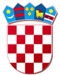 REPUBLIKA HRVATSKAVARAŽDINSKA ŽUPANIJAOPĆINA VELIKI BUKOVECOSNOVNA ŠKOLA VELIKI BUKOVECŠKOLSKI ODBORKLASA: 007-04/22-01/1URBROJ: 2186-140-07-22-2Veliki Bukovec, 2. veljače 2022.ZAPISNIKs 12. sjednice Školskog odbora održane 2. veljače 2022. godine u 16:00 sati u učionici engleskog jezika Osnovne škole Veliki Bukovec.Sjednici prisutni: Marinka Mlinarić, Marina Rajh, Jasenka Zdelar, Snježana Gložinić, Katarina Bocko i Dalida SeverSjednici nisu prisutni: Sandra Ciler Horvat neopravdanoOstali prisutni: Željka Marković-Bilić, ravnateljica školePredsjednica Školskog odbora otvara sjednicu, pozdravlja prisutne i konstatira kako postoji kvorum za donošenje pravovaljanih odluka.Predsjednica predlaže sljedeći Dnevni red:Verifikacija Zapisnika s prethodne sjedniceSuglasnost Školskog odbora za zapošljavanje učiteljice u produženom boravkuDonošenje Pravilnika o izmjeni pravilnika o radu školske kuhinjeDonošenje Odluke o usvajanju godišnjeg Financijskog izvješća za 2021. godinuOstaloPredloženi dnevni red jednoglasno se usvaja.Ad. 1. Prisutni su upoznati sa Zapisnikom s prethodne sjednice Školskog odbora (u daljnjem tekstu ŠO). Primjedaba nije bilo te se takav usvaja.Ad. 2.Suglasnost Školskog odbora za zapošljavanje učiteljice u produženom boravkuNa sjednici Školskog odbora jednoglasno je dana suglasnost za zapošljavanje učiteljice Marije Krušelj u produženi boravak na puno određeno radno vrijeme na temelju Uputnice o pravu prednosti pri zapošljavanju.          Zapisnik sastavila:						           Predsjednica Školskog odbora:                               	Dalida Sever	                                                                                                 Marinka MlinarićAd.3Donošenje Pravilnika o izmjeni pravilnika o radu školske kuhinjeNa sjednici Školskog odbora Pravilnik o izmjeni pravilnika o radu školske kuhinje donesen je jednoglasno.Ad.4Donošenje Odluke o usvajanju godišnjeg Financijskog izvješća za 2021. godinuNa sjednici Školskog odbora Odluka o usvajanju godišnjeg financijskog izvješća za 2021. godinu donesena je jednoglasno.Ad.5OstaloSjednica je završila u 16:40 sati.         Zapisnik sastavila:						      Predsjednica Školskog odbora:                               	Dalida Sever	                                                                                                 Marinka MlinarićPrivitak:Pravilnik o izmjeni pravilnika o radu školske kuhinjeOdluka o usvajanju godišnjeg Financijskog izvješća za 2021. godinu